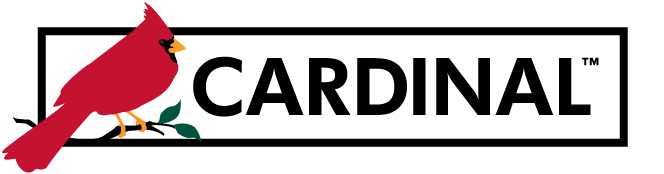 Employee Profile MaintenanceEmployee Profile MaintenanceEmployee Profile MaintenanceEmployee Profile MaintenanceEmployee Profile MaintenanceEmployee Profile MaintenanceEmployee Profile MaintenanceEmployee Profile MaintenanceEmployee Profile MaintenanceEmployee Profile MaintenanceEmployee Profile MaintenanceEmployee Profile MaintenanceEmployee Profile MaintenanceEmployee Profile MaintenanceEmployee Profile MaintenanceEmployee Profile MaintenanceEmployee Profile MaintenanceEmployee Profile MaintenanceEmployee Profile MaintenanceEmployee Profile MaintenanceEmployee Profile MaintenanceEmployee Profile MaintenanceEmployee Profile MaintenanceEmployee Profile MaintenanceEmployee Profile MaintenanceEmployee Profile MaintenanceEmployee Profile MaintenanceEmployee Profile MaintenanceEmployee Profile MaintenanceEmployee Profile MaintenanceEmployee Profile MaintenanceThis form is used to setup and maintain employees in Cardinal in order for employee expense transactions to be processed and / or Cardinal access to be granted.This form is used to setup and maintain employees in Cardinal in order for employee expense transactions to be processed and / or Cardinal access to be granted.This form is used to setup and maintain employees in Cardinal in order for employee expense transactions to be processed and / or Cardinal access to be granted.This form is used to setup and maintain employees in Cardinal in order for employee expense transactions to be processed and / or Cardinal access to be granted.This form is used to setup and maintain employees in Cardinal in order for employee expense transactions to be processed and / or Cardinal access to be granted.This form is used to setup and maintain employees in Cardinal in order for employee expense transactions to be processed and / or Cardinal access to be granted.This form is used to setup and maintain employees in Cardinal in order for employee expense transactions to be processed and / or Cardinal access to be granted.This form is used to setup and maintain employees in Cardinal in order for employee expense transactions to be processed and / or Cardinal access to be granted.This form is used to setup and maintain employees in Cardinal in order for employee expense transactions to be processed and / or Cardinal access to be granted.This form is used to setup and maintain employees in Cardinal in order for employee expense transactions to be processed and / or Cardinal access to be granted.This form is used to setup and maintain employees in Cardinal in order for employee expense transactions to be processed and / or Cardinal access to be granted.This form is used to setup and maintain employees in Cardinal in order for employee expense transactions to be processed and / or Cardinal access to be granted.This form is used to setup and maintain employees in Cardinal in order for employee expense transactions to be processed and / or Cardinal access to be granted.This form is used to setup and maintain employees in Cardinal in order for employee expense transactions to be processed and / or Cardinal access to be granted.This form is used to setup and maintain employees in Cardinal in order for employee expense transactions to be processed and / or Cardinal access to be granted.This form is used to setup and maintain employees in Cardinal in order for employee expense transactions to be processed and / or Cardinal access to be granted.This form is used to setup and maintain employees in Cardinal in order for employee expense transactions to be processed and / or Cardinal access to be granted.This form is used to setup and maintain employees in Cardinal in order for employee expense transactions to be processed and / or Cardinal access to be granted.This form is used to setup and maintain employees in Cardinal in order for employee expense transactions to be processed and / or Cardinal access to be granted.This form is used to setup and maintain employees in Cardinal in order for employee expense transactions to be processed and / or Cardinal access to be granted.This form is used to setup and maintain employees in Cardinal in order for employee expense transactions to be processed and / or Cardinal access to be granted.This form is used to setup and maintain employees in Cardinal in order for employee expense transactions to be processed and / or Cardinal access to be granted.This form is used to setup and maintain employees in Cardinal in order for employee expense transactions to be processed and / or Cardinal access to be granted.This form is used to setup and maintain employees in Cardinal in order for employee expense transactions to be processed and / or Cardinal access to be granted.This form is used to setup and maintain employees in Cardinal in order for employee expense transactions to be processed and / or Cardinal access to be granted.This form is used to setup and maintain employees in Cardinal in order for employee expense transactions to be processed and / or Cardinal access to be granted.This form is used to setup and maintain employees in Cardinal in order for employee expense transactions to be processed and / or Cardinal access to be granted.This form is used to setup and maintain employees in Cardinal in order for employee expense transactions to be processed and / or Cardinal access to be granted.This form is used to setup and maintain employees in Cardinal in order for employee expense transactions to be processed and / or Cardinal access to be granted.This form is used to setup and maintain employees in Cardinal in order for employee expense transactions to be processed and / or Cardinal access to be granted.This form is used to setup and maintain employees in Cardinal in order for employee expense transactions to be processed and / or Cardinal access to be granted.This form is used to setup and maintain employees in Cardinal in order for employee expense transactions to be processed and / or Cardinal access to be granted.This form is used to setup and maintain employees in Cardinal in order for employee expense transactions to be processed and / or Cardinal access to be granted.This form is used to setup and maintain employees in Cardinal in order for employee expense transactions to be processed and / or Cardinal access to be granted.This form is used to setup and maintain employees in Cardinal in order for employee expense transactions to be processed and / or Cardinal access to be granted.This form is used to setup and maintain employees in Cardinal in order for employee expense transactions to be processed and / or Cardinal access to be granted.This form is used to setup and maintain employees in Cardinal in order for employee expense transactions to be processed and / or Cardinal access to be granted.This form is used to setup and maintain employees in Cardinal in order for employee expense transactions to be processed and / or Cardinal access to be granted.This form is used to setup and maintain employees in Cardinal in order for employee expense transactions to be processed and / or Cardinal access to be granted.This form is used to setup and maintain employees in Cardinal in order for employee expense transactions to be processed and / or Cardinal access to be granted.This form is used to setup and maintain employees in Cardinal in order for employee expense transactions to be processed and / or Cardinal access to be granted.This form is used to setup and maintain employees in Cardinal in order for employee expense transactions to be processed and / or Cardinal access to be granted.This form is used to setup and maintain employees in Cardinal in order for employee expense transactions to be processed and / or Cardinal access to be granted.This form is used to setup and maintain employees in Cardinal in order for employee expense transactions to be processed and / or Cardinal access to be granted.This form is used to setup and maintain employees in Cardinal in order for employee expense transactions to be processed and / or Cardinal access to be granted.This form is used to setup and maintain employees in Cardinal in order for employee expense transactions to be processed and / or Cardinal access to be granted.This form is used to setup and maintain employees in Cardinal in order for employee expense transactions to be processed and / or Cardinal access to be granted.This form is used to setup and maintain employees in Cardinal in order for employee expense transactions to be processed and / or Cardinal access to be granted.This form is used to setup and maintain employees in Cardinal in order for employee expense transactions to be processed and / or Cardinal access to be granted.This form is used to setup and maintain employees in Cardinal in order for employee expense transactions to be processed and / or Cardinal access to be granted.This form is used to setup and maintain employees in Cardinal in order for employee expense transactions to be processed and / or Cardinal access to be granted.*Denotes a required field.*Denotes a required field.*Denotes a required field.*Denotes a required field.*Denotes a required field.*Denotes a required field.*Denotes a required field.*Denotes a required field.*Denotes a required field.*Denotes a required field.*Denotes a required field.*Denotes a required field.*Denotes a required field.*Denotes a required field.*Denotes a required field.*Denotes a required field.*Denotes a required field.*Denotes a required field.*Denotes a required field.*Denotes a required field.*Denotes a required field.*Denotes a required field.*Denotes a required field.*Denotes a required field.*Denotes a required field.*Denotes a required field.*Denotes a required field.*Denotes a required field.*Denotes a required field.*Denotes a required field.*Denotes a required field.*Denotes a required field.*Denotes a required field.*Denotes a required field.*Denotes a required field.*Denotes a required field.*Denotes a required field.*Denotes a required field.*Denotes a required field.*Denotes a required field.*Denotes a required field.*Denotes a required field.*Denotes a required field.*Denotes a required field.*Denotes a required field.*Denotes a required field.*Denotes a required field.*Denotes a required field.*Denotes a required field.*Denotes a required field.*Denotes a required field.Reason (select one)Reason (select one)Reason (select one)Reason (select one)Reason (select one)Reason (select one)Reason (select one)Reason (select one)Reason (select one)Reason (select one)Reason (select one)Reason (select one)Reason (select one)Reason (select one)Reason (select one)Reason (select one)Reason (select one)Reason (select one)Reason (select one)Reason (select one)Reason (select one)Reason (select one)Reason (select one)Reason (select one)Reason (select one)Reason (select one)Reason (select one)Reason (select one)Reason (select one)Reason (select one)Reason (select one)Reason (select one)Reason (select one)Reason (select one)Reason (select one)Reason (select one)Reason (select one)Reason (select one)Reason (select one)Reason (select one)Reason (select one)Reason (select one)Reason (select one)Reason (select one)Reason (select one)Reason (select one)Reason (select one)Reason (select one)Reason (select one)Reason (select one)Reason (select one)Add New State EmployeeAdd New State EmployeeAdd New State EmployeeAdd New State EmployeeAdd New State EmployeeAdd New State EmployeeAdd New State EmployeeAdd New State EmployeeAdd New State EmployeeAdd New State EmployeeAdd New State EmployeeAdd New State EmployeeAdd New State EmployeeAdd New State EmployeeAdd New State EmployeeAdd New State EmployeeAdd New State EmployeeAdd New State EmployeeAdd New State EmployeeAdd New State EmployeeAdd New State EmployeeAdd New State EmployeeAdd New State EmployeeAdd New State EmployeeTerminationTerminationTerminationTerminationTerminationTerminationTerminationTerminationTerminationOther (please specify a reason):Other (please specify a reason):Other (please specify a reason):Other (please specify a reason):Other (please specify a reason):Other (please specify a reason):Other (please specify a reason):Other (please specify a reason):Other (please specify a reason):Other (please specify a reason):Other (please specify a reason):Other (please specify a reason):Other (please specify a reason):Update Existing Employee InformationUpdate Existing Employee InformationUpdate Existing Employee InformationUpdate Existing Employee InformationUpdate Existing Employee InformationUpdate Existing Employee InformationUpdate Existing Employee InformationUpdate Existing Employee InformationUpdate Existing Employee InformationUpdate Existing Employee InformationUpdate Existing Employee InformationUpdate Existing Employee InformationUpdate Existing Employee InformationUpdate Existing Employee InformationUpdate Existing Employee InformationUpdate Existing Employee InformationUpdate Existing Employee InformationUpdate Existing Employee InformationUpdate Existing Employee InformationUpdate Existing Employee InformationUpdate Existing Employee InformationUpdate Existing Employee InformationUpdate Existing Employee InformationUpdate Existing Employee InformationUpdate Existing Employee InformationUpdate Existing Employee InformationUpdate Existing Employee InformationUpdate Existing Employee InformationUpdate Existing Employee InformationUpdate Existing Employee InformationUpdate Existing Employee InformationUpdate Existing Employee InformationUpdate Existing Employee InformationUpdate Existing Employee InformationUpdate Existing Employee InformationUpdate Existing Employee InformationUpdate Existing Employee InformationTransfer To / From Other State AgencyTransfer To / From Other State AgencyTransfer To / From Other State AgencyTransfer To / From Other State AgencyTransfer To / From Other State AgencyTransfer To / From Other State AgencyTransfer To / From Other State AgencyTransfer To / From Other State AgencyTransfer To / From Other State AgencyTransfer To / From Other State AgencyTransfer To / From Other State AgencyTransfer To / From Other State AgencyTransfer To / From Other State AgencyTransfer To / From Other State AgencyTransfer To / From Other State AgencyTransfer To / From Other State AgencyTransfer To / From Other State AgencyTransfer To / From Other State AgencyTransfer To / From Other State AgencyTransfer To / From Other State AgencyTransfer To / From Other State AgencyTransfer To / From Other State AgencyTransfer To / From Other State AgencyTransfer To / From Other State AgencyEmployed by More Than One State Agency (identify other agencies)Employed by More Than One State Agency (identify other agencies)Employed by More Than One State Agency (identify other agencies)Employed by More Than One State Agency (identify other agencies)Employed by More Than One State Agency (identify other agencies)Employed by More Than One State Agency (identify other agencies)Employed by More Than One State Agency (identify other agencies)Employed by More Than One State Agency (identify other agencies)Employed by More Than One State Agency (identify other agencies)Employed by More Than One State Agency (identify other agencies)Employed by More Than One State Agency (identify other agencies)Employed by More Than One State Agency (identify other agencies)Employed by More Than One State Agency (identify other agencies)Employed by More Than One State Agency (identify other agencies)Employed by More Than One State Agency (identify other agencies)Employed by More Than One State Agency (identify other agencies)Employed by More Than One State Agency (identify other agencies)Employed by More Than One State Agency (identify other agencies)Employed by More Than One State Agency (identify other agencies)Employed by More Than One State Agency (identify other agencies)Employed by More Than One State Agency (identify other agencies)Employed by More Than One State Agency (identify other agencies)Employed by More Than One State Agency (identify other agencies)Employed by More Than One State Agency (identify other agencies)Employed by More Than One State Agency (identify other agencies)*Business Unit (5 digits):*Business Unit (5 digits):*Business Unit (5 digits):*Business Unit (5 digits):*Business Unit (5 digits):*Business Unit (5 digits):*Business Unit (5 digits):*Business Unit (5 digits):*Business Unit (5 digits):*Business Unit (5 digits):*Business Unit (5 digits):*Business Unit (5 digits):*Business Unit (5 digits):*Business Unit (5 digits):*Business Unit (5 digits):*Business Unit (5 digits):*Business Unit (5 digits):Business Unit 2:Business Unit 2:Business Unit 2:Business Unit 2:Business Unit 2:Business Unit 2:Business Unit 2:Business Unit 2:Business Unit 3:Business Unit 3:Business Unit 3:Business Unit 3:Business Unit 3:Business Unit 3:Business Unit 3:Employee DataEmployee DataEmployee DataEmployee DataEmployee DataEmployee DataEmployee DataEmployee DataEmployee DataEmployee DataEmployee DataEmployee DataEmployee DataEmployee DataEmployee DataEmployee DataEmployee DataEmployee DataEmployee DataEmployee DataEmployee DataEmployee DataEmployee DataEmployee DataEmployee DataEmployee DataEmployee DataEmployee DataEmployee DataEmployee DataEmployee DataEmployee DataEmployee DataEmployee DataEmployee DataEmployee DataEmployee DataEmployee DataEmployee DataEmployee DataEmployee DataEmployee DataEmployee DataEmployee DataEmployee DataEmployee DataEmployee DataEmployee DataEmployee DataEmployee DataEmployee Data*Employee ID (11 digits):*Employee ID (11 digits):*Employee ID (11 digits):*Employee ID (11 digits):*Employee ID (11 digits):*Employee ID (11 digits):*Employee ID (11 digits):*Employee ID (11 digits):*Employee ID (11 digits):*Employee ID (11 digits):*Employee ID (11 digits):*Employee ID (11 digits):*Employee ID (11 digits):*Employee ID (11 digits):*Employee ID (11 digits):*Employee ID (11 digits):(CIPPS ID)(CIPPS ID)(CIPPS ID)(CIPPS ID)(CIPPS ID)(CIPPS ID)(CIPPS ID)(CIPPS ID)(CIPPS ID)(CIPPS ID)(CIPPS ID)(CIPPS ID)(CIPPS ID)(CIPPS ID)(CIPPS ID)(CIPPS ID)(CIPPS ID)*Last Name:*Last Name:*Last Name:*Last Name:*Last Name:*Last Name:*Last Name:*First Name:*First Name:*First Name:*First Name:*First Name:*First Name:*First Name:Telephone Number:Telephone Number:Telephone Number:Telephone Number:Telephone Number:Telephone Number:Telephone Number:Telephone Number:Telephone Number:Telephone Number:Telephone Number:Telephone Number:Employee Base:Employee Base:Employee Base:Employee Base:Employee Base:Employee Base:Employee Base:Employee Base:Employee Base:HomeHomeOffice*Personnel Status:*Personnel Status:*Personnel Status:*Personnel Status:*Personnel Status:*Personnel Status:*Personnel Status:*Personnel Status:*Personnel Status:*Personnel Status:*Personnel Status:Payments Sent To:Payments Sent To:Payments Sent To:Payments Sent To:Payments Sent To:Payments Sent To:Payments Sent To:Payments Sent To:Payments Sent To:Home AddressHome AddressHome AddressHome AddressEmployeeEmployeeEmployeeEmployeeEmployeeEmployeeEmployeeEmployeeEmployeeEmployeeEmployeeEmployeeEmployeeNon-Employee Non-Employee Non-Employee Non-Employee Non-Employee Non-Employee Non-Employee Non-Employee Non-Employee Non-Employee Non-Employee Non-Employee Non-Employee Non-Employee Non-Employee Non-Employee Non-Employee Non-Employee Non-Employee Non-Employee Non-Employee Non-Employee Non-Employee Non-Employee Non-Employee Non-Employee Non-Employee Non-Employee Mailing AddressMailing AddressMailing AddressMailing Address(must have prior approval from Cardinal)(must have prior approval from Cardinal)(must have prior approval from Cardinal)(must have prior approval from Cardinal)(must have prior approval from Cardinal)(must have prior approval from Cardinal)(must have prior approval from Cardinal)(must have prior approval from Cardinal)(must have prior approval from Cardinal)(must have prior approval from Cardinal)(must have prior approval from Cardinal)(must have prior approval from Cardinal)(must have prior approval from Cardinal)Home AddressHome AddressHome AddressHome AddressHome AddressHome AddressHome AddressHome AddressHome AddressHome AddressHome AddressHome AddressHome AddressHome AddressHome AddressHome AddressHome AddressHome AddressHome AddressHome AddressHome AddressHome AddressHome AddressHome AddressHome AddressHome AddressHome AddressHome AddressHome AddressHome AddressHome AddressHome AddressHome AddressHome AddressHome AddressHome AddressHome AddressHome AddressHome AddressHome AddressHome AddressHome AddressHome AddressHome AddressHome AddressHome AddressHome AddressHome AddressHome AddressHome AddressHome AddressCountry:Country:Country:Country:Country:Country:USAUSAUSAUSAUSAUSAUSAUSAUSAAddress 1:Address 1:Address 1:Address 1:Address 1:Address 1:Address 2:Address 2:Address 2:Address 2:Address 2:Address 2:City:City:City:City:City:City:County:County:County:County:Postal:Postal:Postal:Postal:Postal:Postal:State:State:State:State:Complete if Mailing Address is Different From Home Address (‘Payments Sent To: Mailing Address’ must be checked above)Complete if Mailing Address is Different From Home Address (‘Payments Sent To: Mailing Address’ must be checked above)Complete if Mailing Address is Different From Home Address (‘Payments Sent To: Mailing Address’ must be checked above)Complete if Mailing Address is Different From Home Address (‘Payments Sent To: Mailing Address’ must be checked above)Complete if Mailing Address is Different From Home Address (‘Payments Sent To: Mailing Address’ must be checked above)Complete if Mailing Address is Different From Home Address (‘Payments Sent To: Mailing Address’ must be checked above)Complete if Mailing Address is Different From Home Address (‘Payments Sent To: Mailing Address’ must be checked above)Complete if Mailing Address is Different From Home Address (‘Payments Sent To: Mailing Address’ must be checked above)Complete if Mailing Address is Different From Home Address (‘Payments Sent To: Mailing Address’ must be checked above)Complete if Mailing Address is Different From Home Address (‘Payments Sent To: Mailing Address’ must be checked above)Complete if Mailing Address is Different From Home Address (‘Payments Sent To: Mailing Address’ must be checked above)Complete if Mailing Address is Different From Home Address (‘Payments Sent To: Mailing Address’ must be checked above)Complete if Mailing Address is Different From Home Address (‘Payments Sent To: Mailing Address’ must be checked above)Complete if Mailing Address is Different From Home Address (‘Payments Sent To: Mailing Address’ must be checked above)Complete if Mailing Address is Different From Home Address (‘Payments Sent To: Mailing Address’ must be checked above)Complete if Mailing Address is Different From Home Address (‘Payments Sent To: Mailing Address’ must be checked above)Complete if Mailing Address is Different From Home Address (‘Payments Sent To: Mailing Address’ must be checked above)Complete if Mailing Address is Different From Home Address (‘Payments Sent To: Mailing Address’ must be checked above)Complete if Mailing Address is Different From Home Address (‘Payments Sent To: Mailing Address’ must be checked above)Complete if Mailing Address is Different From Home Address (‘Payments Sent To: Mailing Address’ must be checked above)Complete if Mailing Address is Different From Home Address (‘Payments Sent To: Mailing Address’ must be checked above)Complete if Mailing Address is Different From Home Address (‘Payments Sent To: Mailing Address’ must be checked above)Complete if Mailing Address is Different From Home Address (‘Payments Sent To: Mailing Address’ must be checked above)Complete if Mailing Address is Different From Home Address (‘Payments Sent To: Mailing Address’ must be checked above)Complete if Mailing Address is Different From Home Address (‘Payments Sent To: Mailing Address’ must be checked above)Complete if Mailing Address is Different From Home Address (‘Payments Sent To: Mailing Address’ must be checked above)Complete if Mailing Address is Different From Home Address (‘Payments Sent To: Mailing Address’ must be checked above)Complete if Mailing Address is Different From Home Address (‘Payments Sent To: Mailing Address’ must be checked above)Complete if Mailing Address is Different From Home Address (‘Payments Sent To: Mailing Address’ must be checked above)Complete if Mailing Address is Different From Home Address (‘Payments Sent To: Mailing Address’ must be checked above)Complete if Mailing Address is Different From Home Address (‘Payments Sent To: Mailing Address’ must be checked above)Complete if Mailing Address is Different From Home Address (‘Payments Sent To: Mailing Address’ must be checked above)Complete if Mailing Address is Different From Home Address (‘Payments Sent To: Mailing Address’ must be checked above)Complete if Mailing Address is Different From Home Address (‘Payments Sent To: Mailing Address’ must be checked above)Complete if Mailing Address is Different From Home Address (‘Payments Sent To: Mailing Address’ must be checked above)Complete if Mailing Address is Different From Home Address (‘Payments Sent To: Mailing Address’ must be checked above)Complete if Mailing Address is Different From Home Address (‘Payments Sent To: Mailing Address’ must be checked above)Complete if Mailing Address is Different From Home Address (‘Payments Sent To: Mailing Address’ must be checked above)Complete if Mailing Address is Different From Home Address (‘Payments Sent To: Mailing Address’ must be checked above)Complete if Mailing Address is Different From Home Address (‘Payments Sent To: Mailing Address’ must be checked above)Complete if Mailing Address is Different From Home Address (‘Payments Sent To: Mailing Address’ must be checked above)Complete if Mailing Address is Different From Home Address (‘Payments Sent To: Mailing Address’ must be checked above)Complete if Mailing Address is Different From Home Address (‘Payments Sent To: Mailing Address’ must be checked above)Complete if Mailing Address is Different From Home Address (‘Payments Sent To: Mailing Address’ must be checked above)Complete if Mailing Address is Different From Home Address (‘Payments Sent To: Mailing Address’ must be checked above)Complete if Mailing Address is Different From Home Address (‘Payments Sent To: Mailing Address’ must be checked above)Complete if Mailing Address is Different From Home Address (‘Payments Sent To: Mailing Address’ must be checked above)Complete if Mailing Address is Different From Home Address (‘Payments Sent To: Mailing Address’ must be checked above)Complete if Mailing Address is Different From Home Address (‘Payments Sent To: Mailing Address’ must be checked above)Complete if Mailing Address is Different From Home Address (‘Payments Sent To: Mailing Address’ must be checked above)Complete if Mailing Address is Different From Home Address (‘Payments Sent To: Mailing Address’ must be checked above)Country:Country:Country:Country:Country:Country:USAUSAUSAUSAUSAUSAUSAUSAUSAAddress 1:Address 1:Address 1:Address 1:Address 1:Address 1:Address 2:Address 2:Address 2:Address 2:Address 2:Address 2:City:City:City:City:City:City:County:County:County:County:Postal:Postal:Postal:Postal:Postal:Postal:State:State:State:State:Organizational DataOrganizational DataOrganizational DataOrganizational DataOrganizational DataOrganizational DataOrganizational DataOrganizational DataOrganizational DataOrganizational DataOrganizational DataOrganizational DataOrganizational DataOrganizational DataOrganizational DataOrganizational DataOrganizational DataOrganizational DataOrganizational DataOrganizational DataOrganizational DataOrganizational DataOrganizational DataOrganizational DataOrganizational DataOrganizational DataOrganizational DataOrganizational DataOrganizational DataOrganizational DataOrganizational DataOrganizational DataOrganizational DataOrganizational DataOrganizational DataOrganizational DataOrganizational DataOrganizational DataOrganizational DataOrganizational DataOrganizational DataOrganizational DataOrganizational DataOrganizational DataOrganizational DataOrganizational DataOrganizational DataOrganizational DataOrganizational DataOrganizational DataOrganizational DataHR Information:HR Information:HR Information:HR Information:HR Information:HR Information:HR Information:HR Information:HR Information:HR Information:HR Information:HR Information:HR Information:HR Information:HR Information:HR Information:HR Information:HR Information:HR Information:HR Information:HR Information:HR Information:HR Information:HR Information:HR Information:HR Information:HR Information:HR Information:HR Information:HR Information:Supervisor Information (individual approving expenses):Supervisor Information (individual approving expenses):Supervisor Information (individual approving expenses):Supervisor Information (individual approving expenses):Supervisor Information (individual approving expenses):Supervisor Information (individual approving expenses):Supervisor Information (individual approving expenses):Supervisor Information (individual approving expenses):Supervisor Information (individual approving expenses):Supervisor Information (individual approving expenses):Supervisor Information (individual approving expenses):Supervisor Information (individual approving expenses):Supervisor Information (individual approving expenses):Supervisor Information (individual approving expenses):Supervisor Information (individual approving expenses):Supervisor Information (individual approving expenses):Supervisor Information (individual approving expenses):Supervisor Information (individual approving expenses):Supervisor Information (individual approving expenses):Supervisor Information (individual approving expenses):Supervisor Information (individual approving expenses):*Employee Status:*Employee Status:*Employee Status:*Employee Status:*Employee Status:*Employee Status:*Employee Status:*Employee Status:*Employee Status:*Employee Status:*Supervisor Employee ID:*Supervisor Employee ID:*Supervisor Employee ID:*Supervisor Employee ID:*Supervisor Employee ID:*Supervisor Employee ID:*Supervisor Employee ID:*Supervisor Employee ID:*Supervisor Employee ID:*Supervisor Employee ID:*Supervisor Employee ID:*Supervisor Employee ID:*Supervisor Employee ID:ActiveActiveActiveActiveActiveInactiveInactiveInactiveInactiveInactiveInactiveInactiveInactiveTerminatedTerminatedTerminatedTerminatedTerminatedTerminatedTerminatedTerminated Supervisor Name: Supervisor Name: Supervisor Name: Supervisor Name: Supervisor Name: Supervisor Name: Supervisor Name: Supervisor Name: Supervisor Name: Supervisor Name:Hire Date:Hire Date:Hire Date:Hire Date:Hire Date:*GL Unit:*GL Unit:*GL Unit:*GL Unit:*GL Unit:*Department:*Department:*Department:*Department:*Department:*Department:Default ChartField Values:Default ChartField Values:Default ChartField Values:Default ChartField Values:Default ChartField Values:Default ChartField Values:Default ChartField Values:Default ChartField Values:Default ChartField Values:Default ChartField Values:Default ChartField Values:Default ChartField Values:Default ChartField Values:Default ChartField Values:Default ChartField Values:Default ChartField Values:Default ChartField Values:Default ChartField Values:Default ChartField Values:Default ChartField Values:Default ChartField Values:Default ChartField Values:Default ChartField Values:Default ChartField Values:Default ChartField Values:Default ChartField Values:Default ChartField Values:Default ChartField Values:Default ChartField Values:Default ChartField Values:Default ChartField Values:Default ChartField Values:Default ChartField Values:Default ChartField Values:Default ChartField Values:Default ChartField Values:Default ChartField Values:Default ChartField Values:Default ChartField Values:Default ChartField Values:Default ChartField Values:Default ChartField Values:Default ChartField Values:Default ChartField Values:Default ChartField Values:Default ChartField Values:Default ChartField Values:Default ChartField Values:Default ChartField Values:Default ChartField Values:Default ChartField Values:*GL Unit*GL Unit*GL Unit*GL Unit*GL Unit*GL Unit*GL Unit*GL Unit*GL Unit*GL Unit*GL Unit*GL Unit*GL Unit*GL UnitFundFundFundFundFundFundFundFundFundFundProgramProgramProgramProgramProgramProgramProgramProgramProgramProgramProgramProgram*Department*Department*Department*Department*Department*Department*Department*Department*Department*DepartmentCost CenterCost CenterCost CenterCost CenterCost CenterTask Task Task Task Task Task Task Task Task Task Task Task Task Task FIPSFIPSFIPSFIPSFIPSFIPSFIPSFIPSFIPSFIPSAssetAssetAssetAssetAssetAssetAssetAssetAssetAssetAssetAssetAgency Use 1Agency Use 1Agency Use 1Agency Use 1Agency Use 1Agency Use 1Agency Use 1Agency Use 1Agency Use 1Agency Use 1Agency Use 2Agency Use 2Agency Use 2Agency Use 2Agency Use 2For Processor Use OnlyFor Processor Use OnlyFor Processor Use OnlyFor Processor Use OnlyFor Processor Use OnlyFor Processor Use OnlyFor Processor Use OnlyFor Processor Use OnlyFor Processor Use OnlyFor Processor Use OnlyFor Processor Use OnlyFor Processor Use OnlyFor Processor Use OnlyFor Processor Use OnlyFor Processor Use OnlyFor Processor Use OnlyFor Processor Use OnlyFor Processor Use OnlyFor Processor Use OnlyFor Processor Use OnlyFor Processor Use OnlyFor Processor Use OnlyFor Processor Use OnlyFor Processor Use OnlyFor Processor Use OnlyFor Processor Use OnlyFor Processor Use OnlyFor Processor Use OnlyFor Processor Use OnlyFor Processor Use OnlyFor Processor Use OnlyFor Processor Use OnlyFor Processor Use OnlyFor Processor Use OnlyFor Processor Use OnlyFor Processor Use OnlyFor Processor Use OnlyFor Processor Use OnlyFor Processor Use OnlyFor Processor Use OnlyFor Processor Use OnlyFor Processor Use OnlyFor Processor Use OnlyFor Processor Use OnlyFor Processor Use OnlyFor Processor Use OnlyFor Processor Use OnlyFor Processor Use OnlyFor Processor Use OnlyFor Processor Use OnlyFor Processor Use OnlyEntered By:Entered By:Entered By:Entered By:Entered By:Entered By:Entered By:Entered By:Date:Date:Date: